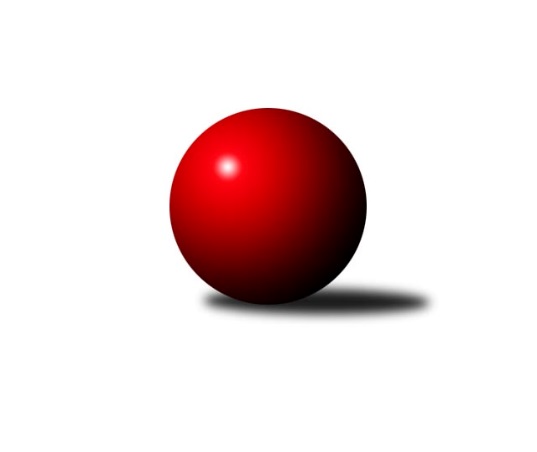 Č.1Ročník 2016/2017	8.5.2024 3. KLM C 2016/2017Statistika 1. kolaTabulka družstev:		družstvo	záp	výh	rem	proh	skore	sety	průměr	body	plné	dorážka	chyby	1.	HKK Olomouc ˝B˝	1	1	0	0	8.0 : 0.0 	(16.5 : 7.5)	3328	2	2211	1117	27	2.	TJ  Prostějov ˝A˝	1	1	0	0	7.0 : 1.0 	(17.0 : 7.0)	3297	2	2163	1134	14	3.	TJ Zbrojovka Vsetín ˝A˝	1	1	0	0	7.0 : 1.0 	(15.5 : 8.5)	3239	2	2164	1075	22	4.	TJ Jiskra Rýmařov ˝A˝	1	1	0	0	7.0 : 1.0 	(15.0 : 9.0)	3283	2	2162	1121	28	5.	KK Šumperk˝A˝	1	1	0	0	5.0 : 3.0 	(12.0 : 12.0)	2989	2	2027	962	40	6.	Sokol Přemyslovice˝A˝	1	1	0	0	5.0 : 3.0 	(8.5 : 15.5)	3203	2	2133	1070	53	7.	SKK  Náchod	1	0	0	1	3.0 : 5.0 	(15.5 : 8.5)	3179	0	2163	1016	39	8.	TJ Tatran Litovel ˝A˝	1	0	0	1	3.0 : 5.0 	(12.0 : 12.0)	2973	0	2002	971	36	9.	KK Zábřeh ˝B˝	1	0	0	1	1.0 : 7.0 	(9.0 : 15.0)	3114	0	2145	969	43	10.	TJ Sokol Bohumín ˝A˝	1	0	0	1	1.0 : 7.0 	(8.5 : 15.5)	3051	0	2102	949	36	11.	TJ Start Rychnov n. Kn.	1	0	0	1	1.0 : 7.0 	(7.0 : 17.0)	3131	0	2149	982	37	12.	TJ  Odry ˝A˝	1	0	0	1	0.0 : 8.0 	(7.5 : 16.5)	3173	0	2152	1021	46Tabulka doma:		družstvo	záp	výh	rem	proh	skore	sety	průměr	body	maximum	minimum	1.	HKK Olomouc ˝B˝	1	1	0	0	8.0 : 0.0 	(16.5 : 7.5)	3328	2	3328	3328	2.	TJ  Prostějov ˝A˝	1	1	0	0	7.0 : 1.0 	(17.0 : 7.0)	3297	2	3297	3297	3.	TJ Zbrojovka Vsetín ˝A˝	1	1	0	0	7.0 : 1.0 	(15.5 : 8.5)	3239	2	3239	3239	4.	TJ Jiskra Rýmařov ˝A˝	1	1	0	0	7.0 : 1.0 	(15.0 : 9.0)	3283	2	3283	3283	5.	KK Šumperk˝A˝	0	0	0	0	0.0 : 0.0 	(0.0 : 0.0)	0	0	0	0	6.	TJ Start Rychnov n. Kn.	0	0	0	0	0.0 : 0.0 	(0.0 : 0.0)	0	0	0	0	7.	Sokol Přemyslovice˝A˝	0	0	0	0	0.0 : 0.0 	(0.0 : 0.0)	0	0	0	0	8.	KK Zábřeh ˝B˝	0	0	0	0	0.0 : 0.0 	(0.0 : 0.0)	0	0	0	0	9.	TJ  Odry ˝A˝	0	0	0	0	0.0 : 0.0 	(0.0 : 0.0)	0	0	0	0	10.	TJ Sokol Bohumín ˝A˝	0	0	0	0	0.0 : 0.0 	(0.0 : 0.0)	0	0	0	0	11.	SKK  Náchod	1	0	0	1	3.0 : 5.0 	(15.5 : 8.5)	3179	0	3179	3179	12.	TJ Tatran Litovel ˝A˝	1	0	0	1	3.0 : 5.0 	(12.0 : 12.0)	2973	0	2973	2973Tabulka venku:		družstvo	záp	výh	rem	proh	skore	sety	průměr	body	maximum	minimum	1.	KK Šumperk˝A˝	1	1	0	0	5.0 : 3.0 	(12.0 : 12.0)	2989	2	2989	2989	2.	Sokol Přemyslovice˝A˝	1	1	0	0	5.0 : 3.0 	(8.5 : 15.5)	3203	2	3203	3203	3.	TJ Jiskra Rýmařov ˝A˝	0	0	0	0	0.0 : 0.0 	(0.0 : 0.0)	0	0	0	0	4.	TJ Zbrojovka Vsetín ˝A˝	0	0	0	0	0.0 : 0.0 	(0.0 : 0.0)	0	0	0	0	5.	SKK  Náchod	0	0	0	0	0.0 : 0.0 	(0.0 : 0.0)	0	0	0	0	6.	TJ  Prostějov ˝A˝	0	0	0	0	0.0 : 0.0 	(0.0 : 0.0)	0	0	0	0	7.	TJ Tatran Litovel ˝A˝	0	0	0	0	0.0 : 0.0 	(0.0 : 0.0)	0	0	0	0	8.	HKK Olomouc ˝B˝	0	0	0	0	0.0 : 0.0 	(0.0 : 0.0)	0	0	0	0	9.	KK Zábřeh ˝B˝	1	0	0	1	1.0 : 7.0 	(9.0 : 15.0)	3114	0	3114	3114	10.	TJ Sokol Bohumín ˝A˝	1	0	0	1	1.0 : 7.0 	(8.5 : 15.5)	3051	0	3051	3051	11.	TJ Start Rychnov n. Kn.	1	0	0	1	1.0 : 7.0 	(7.0 : 17.0)	3131	0	3131	3131	12.	TJ  Odry ˝A˝	1	0	0	1	0.0 : 8.0 	(7.5 : 16.5)	3173	0	3173	3173Tabulka podzimní části:		družstvo	záp	výh	rem	proh	skore	sety	průměr	body	doma	venku	1.	HKK Olomouc ˝B˝	1	1	0	0	8.0 : 0.0 	(16.5 : 7.5)	3328	2 	1 	0 	0 	0 	0 	0	2.	TJ  Prostějov ˝A˝	1	1	0	0	7.0 : 1.0 	(17.0 : 7.0)	3297	2 	1 	0 	0 	0 	0 	0	3.	TJ Zbrojovka Vsetín ˝A˝	1	1	0	0	7.0 : 1.0 	(15.5 : 8.5)	3239	2 	1 	0 	0 	0 	0 	0	4.	TJ Jiskra Rýmařov ˝A˝	1	1	0	0	7.0 : 1.0 	(15.0 : 9.0)	3283	2 	1 	0 	0 	0 	0 	0	5.	KK Šumperk˝A˝	1	1	0	0	5.0 : 3.0 	(12.0 : 12.0)	2989	2 	0 	0 	0 	1 	0 	0	6.	Sokol Přemyslovice˝A˝	1	1	0	0	5.0 : 3.0 	(8.5 : 15.5)	3203	2 	0 	0 	0 	1 	0 	0	7.	SKK  Náchod	1	0	0	1	3.0 : 5.0 	(15.5 : 8.5)	3179	0 	0 	0 	1 	0 	0 	0	8.	TJ Tatran Litovel ˝A˝	1	0	0	1	3.0 : 5.0 	(12.0 : 12.0)	2973	0 	0 	0 	1 	0 	0 	0	9.	KK Zábřeh ˝B˝	1	0	0	1	1.0 : 7.0 	(9.0 : 15.0)	3114	0 	0 	0 	0 	0 	0 	1	10.	TJ Sokol Bohumín ˝A˝	1	0	0	1	1.0 : 7.0 	(8.5 : 15.5)	3051	0 	0 	0 	0 	0 	0 	1	11.	TJ Start Rychnov n. Kn.	1	0	0	1	1.0 : 7.0 	(7.0 : 17.0)	3131	0 	0 	0 	0 	0 	0 	1	12.	TJ  Odry ˝A˝	1	0	0	1	0.0 : 8.0 	(7.5 : 16.5)	3173	0 	0 	0 	0 	0 	0 	1Tabulka jarní části:		družstvo	záp	výh	rem	proh	skore	sety	průměr	body	doma	venku	1.	KK Šumperk˝A˝	0	0	0	0	0.0 : 0.0 	(0.0 : 0.0)	0	0 	0 	0 	0 	0 	0 	0 	2.	TJ Jiskra Rýmařov ˝A˝	0	0	0	0	0.0 : 0.0 	(0.0 : 0.0)	0	0 	0 	0 	0 	0 	0 	0 	3.	TJ Start Rychnov n. Kn.	0	0	0	0	0.0 : 0.0 	(0.0 : 0.0)	0	0 	0 	0 	0 	0 	0 	0 	4.	Sokol Přemyslovice˝A˝	0	0	0	0	0.0 : 0.0 	(0.0 : 0.0)	0	0 	0 	0 	0 	0 	0 	0 	5.	SKK  Náchod	0	0	0	0	0.0 : 0.0 	(0.0 : 0.0)	0	0 	0 	0 	0 	0 	0 	0 	6.	TJ Zbrojovka Vsetín ˝A˝	0	0	0	0	0.0 : 0.0 	(0.0 : 0.0)	0	0 	0 	0 	0 	0 	0 	0 	7.	KK Zábřeh ˝B˝	0	0	0	0	0.0 : 0.0 	(0.0 : 0.0)	0	0 	0 	0 	0 	0 	0 	0 	8.	TJ  Prostějov ˝A˝	0	0	0	0	0.0 : 0.0 	(0.0 : 0.0)	0	0 	0 	0 	0 	0 	0 	0 	9.	TJ Tatran Litovel ˝A˝	0	0	0	0	0.0 : 0.0 	(0.0 : 0.0)	0	0 	0 	0 	0 	0 	0 	0 	10.	TJ Sokol Bohumín ˝A˝	0	0	0	0	0.0 : 0.0 	(0.0 : 0.0)	0	0 	0 	0 	0 	0 	0 	0 	11.	HKK Olomouc ˝B˝	0	0	0	0	0.0 : 0.0 	(0.0 : 0.0)	0	0 	0 	0 	0 	0 	0 	0 	12.	TJ  Odry ˝A˝	0	0	0	0	0.0 : 0.0 	(0.0 : 0.0)	0	0 	0 	0 	0 	0 	0 	0 Zisk bodů pro družstvo:		jméno hráče	družstvo	body	zápasy	v %	dílčí body	sety	v %	1.	Břetislav Sobota 	HKK Olomouc ˝B˝ 	1	/	1	(100%)	4	/	4	(100%)	2.	Milan Dědáček 	TJ Jiskra Rýmařov ˝A˝ 	1	/	1	(100%)	4	/	4	(100%)	3.	Michal Smejkal 	TJ  Prostějov ˝A˝ 	1	/	1	(100%)	4	/	4	(100%)	4.	Miloš Voleský 	SKK  Náchod 	1	/	1	(100%)	4	/	4	(100%)	5.	Ludvík Vymazal 	TJ Tatran Litovel ˝A˝ 	1	/	1	(100%)	3	/	4	(75%)	6.	Jiří Čamek 	TJ Tatran Litovel ˝A˝ 	1	/	1	(100%)	3	/	4	(75%)	7.	Kamil Axman 	TJ Tatran Litovel ˝A˝ 	1	/	1	(100%)	3	/	4	(75%)	8.	Karol Nitka 	TJ Sokol Bohumín ˝A˝ 	1	/	1	(100%)	3	/	4	(75%)	9.	František Langer 	KK Zábřeh ˝B˝ 	1	/	1	(100%)	3	/	4	(75%)	10.	Aleš Čapka 	TJ  Prostějov ˝A˝ 	1	/	1	(100%)	3	/	4	(75%)	11.	Jan Pernica 	TJ  Prostějov ˝A˝ 	1	/	1	(100%)	3	/	4	(75%)	12.	Jiří Zezulka st. 	TJ Jiskra Rýmařov ˝A˝ 	1	/	1	(100%)	3	/	4	(75%)	13.	Tomáš Novosad 	TJ Zbrojovka Vsetín ˝A˝ 	1	/	1	(100%)	3	/	4	(75%)	14.	Roman Rolenc 	TJ  Prostějov ˝A˝ 	1	/	1	(100%)	3	/	4	(75%)	15.	Zoltán Bagári 	TJ Zbrojovka Vsetín ˝A˝ 	1	/	1	(100%)	3	/	4	(75%)	16.	Tomáš Majer 	SKK  Náchod 	1	/	1	(100%)	3	/	4	(75%)	17.	Josef Šrámek 	HKK Olomouc ˝B˝ 	1	/	1	(100%)	3	/	4	(75%)	18.	Milan Sekanina 	HKK Olomouc ˝B˝ 	1	/	1	(100%)	3	/	4	(75%)	19.	Jaroslav Vymazal 	KK Šumperk˝A˝ 	1	/	1	(100%)	3	/	4	(75%)	20.	Marek Zapletal 	KK Šumperk˝A˝ 	1	/	1	(100%)	3	/	4	(75%)	21.	Vlastimil Bělíček 	TJ Zbrojovka Vsetín ˝A˝ 	1	/	1	(100%)	3	/	4	(75%)	22.	Ivan Říha 	TJ Zbrojovka Vsetín ˝A˝ 	1	/	1	(100%)	3	/	4	(75%)	23.	Adam Běláška 	KK Šumperk˝A˝ 	1	/	1	(100%)	3	/	4	(75%)	24.	Daniel Bělíček 	TJ Zbrojovka Vsetín ˝A˝ 	1	/	1	(100%)	2.5	/	4	(63%)	25.	Jaromír Hendrych ml. 	HKK Olomouc ˝B˝ 	1	/	1	(100%)	2.5	/	4	(63%)	26.	Aleš Tichý 	SKK  Náchod 	1	/	1	(100%)	2.5	/	4	(63%)	27.	Ladislav Stárek 	TJ Jiskra Rýmařov ˝A˝ 	1	/	1	(100%)	2.5	/	4	(63%)	28.	Jaroslav Tezzele 	TJ Jiskra Rýmařov ˝A˝ 	1	/	1	(100%)	2.5	/	4	(63%)	29.	Miroslav Dokoupil 	HKK Olomouc ˝B˝ 	1	/	1	(100%)	2	/	4	(50%)	30.	Oldřich Krsek 	TJ Start Rychnov n. Kn. 	1	/	1	(100%)	2	/	4	(50%)	31.	Dušan Říha 	HKK Olomouc ˝B˝ 	1	/	1	(100%)	2	/	4	(50%)	32.	Jaroslav Heblák 	TJ Jiskra Rýmařov ˝A˝ 	1	/	1	(100%)	2	/	4	(50%)	33.	Eduard Tomek 	Sokol Přemyslovice˝A˝ 	1	/	1	(100%)	2	/	4	(50%)	34.	Pavel Močár 	Sokol Přemyslovice˝A˝ 	1	/	1	(100%)	2	/	4	(50%)	35.	Bronislav Diviš 	TJ  Prostějov ˝A˝ 	1	/	1	(100%)	2	/	4	(50%)	36.	Jan Sedláček 	Sokol Přemyslovice˝A˝ 	1	/	1	(100%)	2	/	4	(50%)	37.	Miroslav Štěpán 	KK Zábřeh ˝B˝ 	0	/	1	(0%)	2	/	4	(50%)	38.	Jan Adamů 	SKK  Náchod 	0	/	1	(0%)	2	/	4	(50%)	39.	Karel Chlevišťan 	TJ  Odry ˝A˝ 	0	/	1	(0%)	2	/	4	(50%)	40.	Stanislav Ovšák 	TJ  Odry ˝A˝ 	0	/	1	(0%)	2	/	4	(50%)	41.	Petr Černohous 	TJ  Prostějov ˝A˝ 	0	/	1	(0%)	2	/	4	(50%)	42.	Martin Kováčik 	SKK  Náchod 	0	/	1	(0%)	2	/	4	(50%)	43.	Martin Holakovský 	TJ Start Rychnov n. Kn. 	0	/	1	(0%)	2	/	4	(50%)	44.	Tomáš Adamů 	SKK  Náchod 	0	/	1	(0%)	2	/	4	(50%)	45.	Michal Kolář 	Sokol Přemyslovice˝A˝ 	0	/	1	(0%)	1.5	/	4	(38%)	46.	Tomáš Dražil 	KK Zábřeh ˝B˝ 	0	/	1	(0%)	1.5	/	4	(38%)	47.	Jan Körner 	KK Zábřeh ˝B˝ 	0	/	1	(0%)	1.5	/	4	(38%)	48.	Miroslav Dimidenko 	TJ  Odry ˝A˝ 	0	/	1	(0%)	1.5	/	4	(38%)	49.	Štefan Dendis 	TJ Sokol Bohumín ˝A˝ 	0	/	1	(0%)	1.5	/	4	(38%)	50.	Petr Dvorský 	TJ  Odry ˝A˝ 	0	/	1	(0%)	1	/	4	(25%)	51.	Jaroslav Sedlář 	KK Šumperk˝A˝ 	0	/	1	(0%)	1	/	4	(25%)	52.	Michal Pavič 	TJ  Odry ˝A˝ 	0	/	1	(0%)	1	/	4	(25%)	53.	Jiří Šoupal 	Sokol Přemyslovice˝A˝ 	0	/	1	(0%)	1	/	4	(25%)	54.	Petr Matějka 	KK Šumperk˝A˝ 	0	/	1	(0%)	1	/	4	(25%)	55.	Fridrich Péli 	TJ Sokol Bohumín ˝A˝ 	0	/	1	(0%)	1	/	4	(25%)	56.	Miroslav Bodanský 	KK Zábřeh ˝B˝ 	0	/	1	(0%)	1	/	4	(25%)	57.	Miroslav Talášek 	TJ Tatran Litovel ˝A˝ 	0	/	1	(0%)	1	/	4	(25%)	58.	Jozef Kuzma 	TJ Sokol Bohumín ˝A˝ 	0	/	1	(0%)	1	/	4	(25%)	59.	Josef Pilatík 	TJ Jiskra Rýmařov ˝A˝ 	0	/	1	(0%)	1	/	4	(25%)	60.	Jiří Pácha 	TJ Start Rychnov n. Kn. 	0	/	1	(0%)	1	/	4	(25%)	61.	Roman Kindl 	TJ Start Rychnov n. Kn. 	0	/	1	(0%)	1	/	4	(25%)	62.	Miroslav Smrčka 	KK Šumperk˝A˝ 	0	/	1	(0%)	1	/	4	(25%)	63.	Aleš Kohutek 	TJ Sokol Bohumín ˝A˝ 	0	/	1	(0%)	1	/	4	(25%)	64.	Jiří Fiala 	TJ Tatran Litovel ˝A˝ 	0	/	1	(0%)	1	/	4	(25%)	65.	František Baleka 	TJ Tatran Litovel ˝A˝ 	0	/	1	(0%)	1	/	4	(25%)	66.	Pavel Niesyt 	TJ Sokol Bohumín ˝A˝ 	0	/	1	(0%)	1	/	4	(25%)	67.	Theodor Marančák 	TJ Zbrojovka Vsetín ˝A˝ 	0	/	1	(0%)	1	/	4	(25%)	68.	Petr Galus 	TJ Start Rychnov n. Kn. 	0	/	1	(0%)	0	/	4	(0%)	69.	Marek Frydrych 	TJ  Odry ˝A˝ 	0	/	1	(0%)	0	/	4	(0%)	70.	Milan Šula 	KK Zábřeh ˝B˝ 	0	/	1	(0%)	0	/	4	(0%)	71.	Milan Dvorský 	Sokol Přemyslovice˝A˝ 	0	/	1	(0%)	0	/	4	(0%)Průměry na kuželnách:		kuželna	průměr	plné	dorážka	chyby	výkon na hráče	1.	HKK Olomouc, 1-8	3250	2181	1069	36.5	(541.8)	2.	TJ  Prostějov, 1-4	3214	2156	1058	25.5	(535.7)	3.	KK Jiskra Rýmařov, 1-4	3198	2153	1045	35.5	(533.1)	4.	SKK Nachod, 1-4	3191	2148	1043	46.0	(531.8)	5.	TJ Zbrojovka Vsetín, 1-4	3145	2133	1012	29.0	(524.2)	6.	Sokol Přemyslovice, 1-4	2981	2014	966	38.0	(496.8)Nejlepší výkony na kuželnách:HKK Olomouc, 1-8HKK Olomouc ˝B˝	3328	1. kolo	Matouš Krajzinger 	HKK Olomouc ˝B˝	610	1. koloTJ  Odry ˝A˝	3173	1. kolo	Břetislav Sobota 	HKK Olomouc ˝B˝	580	1. kolo		. kolo	Michal Pavič 	TJ  Odry ˝A˝	564	1. kolo		. kolo	Milan Sekanina 	HKK Olomouc ˝B˝	549	1. kolo		. kolo	Miroslav Dokoupil 	HKK Olomouc ˝B˝	539	1. kolo		. kolo	Jaromír Hendrych ml. 	HKK Olomouc ˝B˝	538	1. kolo		. kolo	Karel Chlevišťan 	TJ  Odry ˝A˝	538	1. kolo		. kolo	Miroslav Dimidenko 	TJ  Odry ˝A˝	531	1. kolo		. kolo	Marek Frydrych 	TJ  Odry ˝A˝	519	1. kolo		. kolo	Petr Dvorský 	TJ  Odry ˝A˝	518	1. koloTJ  Prostějov, 1-4TJ  Prostějov ˝A˝	3297	1. kolo	Michal Smejkal 	TJ  Prostějov ˝A˝	616	1. koloTJ Start Rychnov n. Kn.	3131	1. kolo	Jan Pernica 	TJ  Prostějov ˝A˝	555	1. kolo		. kolo	Oldřich Krsek 	TJ Start Rychnov n. Kn.	541	1. kolo		. kolo	Aleš Čapka 	TJ  Prostějov ˝A˝	539	1. kolo		. kolo	Petr Galus 	TJ Start Rychnov n. Kn.	533	1. kolo		. kolo	Petr Černohous 	TJ  Prostějov ˝A˝	531	1. kolo		. kolo	Bronislav Diviš 	TJ  Prostějov ˝A˝	529	1. kolo		. kolo	Roman Rolenc 	TJ  Prostějov ˝A˝	527	1. kolo		. kolo	Jiří Pácha 	TJ Start Rychnov n. Kn.	523	1. kolo		. kolo	Roman Kindl 	TJ Start Rychnov n. Kn.	519	1. koloKK Jiskra Rýmařov, 1-4TJ Jiskra Rýmařov ˝A˝	3283	1. kolo	Milan Dědáček 	TJ Jiskra Rýmařov ˝A˝	618	1. koloKK Zábřeh ˝B˝	3114	1. kolo	Jaroslav Tezzele 	TJ Jiskra Rýmařov ˝A˝	576	1. kolo		. kolo	Ladislav Stárek 	TJ Jiskra Rýmařov ˝A˝	547	1. kolo		. kolo	Tomáš Dražil 	KK Zábřeh ˝B˝	542	1. kolo		. kolo	Jiří Zezulka st. 	TJ Jiskra Rýmařov ˝A˝	535	1. kolo		. kolo	František Langer 	KK Zábřeh ˝B˝	530	1. kolo		. kolo	Jan Körner 	KK Zábřeh ˝B˝	529	1. kolo		. kolo	Milan Šula 	KK Zábřeh ˝B˝	526	1. kolo		. kolo	Jaroslav Heblák 	TJ Jiskra Rýmařov ˝A˝	521	1. kolo		. kolo	Miroslav Štěpán 	KK Zábřeh ˝B˝	508	1. koloSKK Nachod, 1-4Sokol Přemyslovice˝A˝	3203	1. kolo	Tomáš Majer 	SKK  Náchod	573	1. koloSKK  Náchod	3179	1. kolo	Jiří Šoupal 	Sokol Přemyslovice˝A˝	568	1. kolo		. kolo	Aleš Tichý 	SKK  Náchod	563	1. kolo		. kolo	Jan Sedláček 	Sokol Přemyslovice˝A˝	549	1. kolo		. kolo	Tomáš Adamů 	SKK  Náchod	541	1. kolo		. kolo	Michal Kolář 	Sokol Přemyslovice˝A˝	539	1. kolo		. kolo	Pavel Močár 	Sokol Přemyslovice˝A˝	539	1. kolo		. kolo	Eduard Tomek 	Sokol Přemyslovice˝A˝	537	1. kolo		. kolo	Miloš Voleský 	SKK  Náchod	517	1. kolo		. kolo	Martin Kováčik 	SKK  Náchod	495	1. koloTJ Zbrojovka Vsetín, 1-4TJ Zbrojovka Vsetín ˝A˝	3239	1. kolo	Ivan Říha 	TJ Zbrojovka Vsetín ˝A˝	568	1. koloTJ Sokol Bohumín ˝A˝	3051	1. kolo	Vlastimil Bělíček 	TJ Zbrojovka Vsetín ˝A˝	566	1. kolo		. kolo	Zoltán Bagári 	TJ Zbrojovka Vsetín ˝A˝	563	1. kolo		. kolo	Fridrich Péli 	TJ Sokol Bohumín ˝A˝	552	1. kolo		. kolo	Daniel Bělíček 	TJ Zbrojovka Vsetín ˝A˝	528	1. kolo		. kolo	Karol Nitka 	TJ Sokol Bohumín ˝A˝	524	1. kolo		. kolo	Pavel Niesyt 	TJ Sokol Bohumín ˝A˝	521	1. kolo		. kolo	Tomáš Novosad 	TJ Zbrojovka Vsetín ˝A˝	511	1. kolo		. kolo	Theodor Marančák 	TJ Zbrojovka Vsetín ˝A˝	503	1. kolo		. kolo	Aleš Kohutek 	TJ Sokol Bohumín ˝A˝	501	1. koloSokol Přemyslovice, 1-4KK Šumperk˝A˝	2989	1. kolo	Kamil Axman 	TJ Tatran Litovel ˝A˝	553	1. koloTJ Tatran Litovel ˝A˝	2973	1. kolo	Marek Zapletal 	KK Šumperk˝A˝	528	1. kolo		. kolo	Petr Matějka 	KK Šumperk˝A˝	518	1. kolo		. kolo	Adam Běláška 	KK Šumperk˝A˝	511	1. kolo		. kolo	Ludvík Vymazal 	TJ Tatran Litovel ˝A˝	509	1. kolo		. kolo	Miroslav Talášek 	TJ Tatran Litovel ˝A˝	505	1. kolo		. kolo	Jaroslav Vymazal 	KK Šumperk˝A˝	490	1. kolo		. kolo	Jiří Fiala 	TJ Tatran Litovel ˝A˝	485	1. kolo		. kolo	Miroslav Smrčka 	KK Šumperk˝A˝	485	1. kolo		. kolo	Jiří Čamek 	TJ Tatran Litovel ˝A˝	475	1. koloČetnost výsledků:	8.0 : 0.0	1x	7.0 : 1.0	3x	3.0 : 5.0	2x